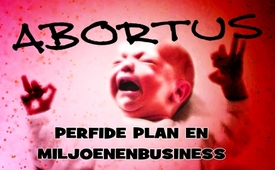 Abortus – perfide plan en miljoenenbusiness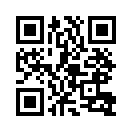 Bestaat er een doortrapt plan om de bevolking wereldwijd te reduceren? De meedogenloze dwangmaatregelen waarmee abortussen en sterilisaties worden doorgezet wijzen daarop. Schokkende onderzoeken tonen aan dat organisaties als Planned Parenthood ook nog miljoenen verdienen met de organen van geaborteerde baby's ... Vorm uw eigen mening over deze uiterst explosieve feiten.De Amerikaanse regering betaalt jaarlijks, in het kader van Agenda 21, 435 miljoen dollar aan Planned Parenthood [gepland ouderschap] en UNFPA, het bevolkingsfonds van de Verenigde Naties. Met het geld wordt wereldwijd reclame gemaakt voor abortussen en sterilisatie om de bevolking te reduceren. Hoe meedogenloos dit wordt doorgezet blijkt uit schokkende studies: De Mexicaanse Mensenrechtencommissie NHRC hekelt dat de UNFPA gedwongen sterilisatie en diverse dwangmaatregelen ondersteunt. Gevalstudies van slachtoffers melden verborgen abortussen, heimelijk inzetten van voorbehoedsmiddelen of onvrijwillige ondertekening van toestemmingsformulieren voor sterilisatie. In Peru, China en India, waar luxegoederen worden aangeboden voor vrijwillige sterilisatie, is de situatie anders, maar niet minder perfide. Bovendien wordt een langdurig werkende sterilisatiecapsule getest, die als microchip zal worden geïmplanteerd. Het is ontwikkeld door de “Weldadigheidsstichting” van de miljardair Bill Gates. Als gevolg van deze bedrieglijke inspanningen om de bevolking te reduceren, eisen verschillende Amerikaanse mensenrechtengroepen nu al dat de fondsen van het UNFPA worden teruggetrokken.
Alsof dat nog niet genoeg is, runt het Amerikaanse Planned Parenthood, overigens de moederorganisatie van pro familia Duitsland (NL: Rutgers, B/VL: Sensoa), bijkomend een miljoenenbedrijf met geaborteerde baby's. In het kader van deze business worden de organen van levende foetussen verkocht aan medische onderzoeksinstellingen. Dr. Deborah Nucatola, Vice President van Planned Parenthood, rapporteert in een video over de dagelijkse afslachting van geaborteerde, maar nog levende baby's tegen prijzen van 30 tot 100 dollar per orgaan. Hun dochterondernemingen zouden “absoluut” ook dergelijke organen willen aanbieden. Hoe zeer dat zich loont toont het feit dat in 2014 alleen al door Planned Parenthood 327.653 baby's werden geaborteerd. In een uitzending van de Amerikaanse nieuwszender Fox News riep de woordvoerder van het Amerikaanse Huis van Afgevaardigden, John Boehner, voormalig president Obama op “om deze vreselijke daden te veroordelen en tegen te gaan”. Want “niets is zo kostbaar als het leven, vooral het leven van een ongeboren kind”. Toch gaat dit miljoenenbedrijf tot op heden ongehinderd door.door ab./ri./be.Bronnen:Buch von Frank Hills: „Der Bericht von IRON MOUNTAIN: Geheimplan zu Bevölkerungskontrolle“ | www.pravda-tv.com/2016/02/bill-gates-impfen-ist-die-beste-art-der-bevoelkerungsreduktion-video
| www.katholisch.de/aktuelles/aktuelle-artikel/abtreibungsgegner-angeklagt
Artikel von LifeSiteNews, Meldung von Fox News, Originalvideo unter www.youtube.com/
watch?v=jjxwVuozMnUDit zou u ook kunnen interesseren:#Kindermoord - www.kla.tv/KindermoordKla.TV – Het andere nieuws ... vrij – onafhankelijk – ongecensureerd ...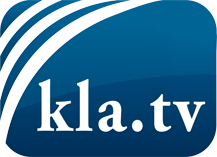 wat de media niet zouden moeten verzwijgen ...zelden gehoord van het volk, voor het volk ...nieuwsupdate elke 3 dagen vanaf 19:45 uur op www.kla.tv/nlHet is de moeite waard om het bij te houden!Gratis abonnement nieuwsbrief 2-wekelijks per E-Mail
verkrijgt u op: www.kla.tv/abo-nlKennisgeving:Tegenstemmen worden helaas steeds weer gecensureerd en onderdrukt. Zolang wij niet volgens de belangen en ideologieën van de kartelmedia journalistiek bedrijven, moeten wij er elk moment op bedacht zijn, dat er voorwendselen zullen worden gezocht om Kla.TV te blokkeren of te benadelen.Verbindt u daarom vandaag nog internetonafhankelijk met het netwerk!
Klickt u hier: www.kla.tv/vernetzung&lang=nlLicence:    Creative Commons-Licentie met naamgeving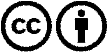 Verspreiding en herbewerking is met naamgeving gewenst! Het materiaal mag echter niet uit de context gehaald gepresenteerd worden.
Met openbaar geld (GEZ, ...) gefinancierde instituties is het gebruik hiervan zonder overleg verboden.Schendingen kunnen strafrechtelijk vervolgd worden.